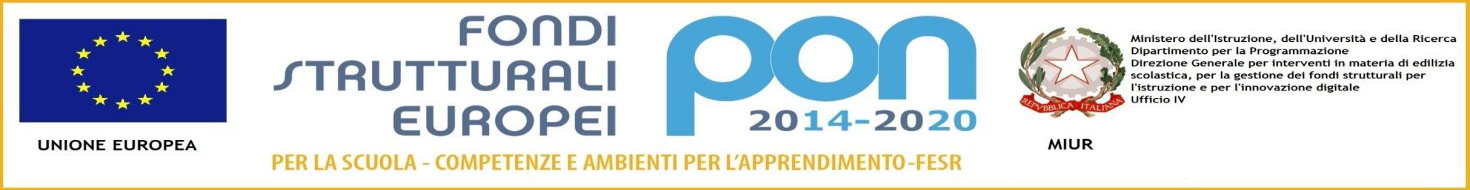             Classe Prima B                                                                        Docente: Evaleria RedaelliACQUISTAPACE ANNABARBERIO LIDIABENYOUCEF MIRIAMBIANCO LUCACANNIZZARO LORENZOCOLOMBO  LUCACORTI  MANUELED’ACUNZO  AUGUSTOFERRARIO  TOMMASOFRIGERIO GRETA GIORGINO BEATRICEGUERRIERO  EMMALOCATELLI  LUDOVICAMERONI  CECILIAMOVILEANU ALESSANDROONORATO DAVIDEPAPARELLA GIULIAPEIRANO  FRANCESCORICCI  LORENZOSALA DANIELSARTORI  GIADATERZOLI  MARTINATIRELLA GIORGIATURSO NICHOLASVILLA GIORGIO                                                                                                        Il Dirigente scolastico	Prof.ssa M. Lucia LecchiFirma apposta ai sensi del’art.3 comma 2 D.L.vo n. 39/93M.I.U.RISTITUTO SCOLASTICO COMPRENSIVO "Maria Montessori" RONCO BR.NO/SULBIATEVia IV Novembre, 7 – 20884 Sulbiate (MB) tel. 039/623775 - fax 039/6840862cod. fiscale:94037050153 – cod. meccanografico:MIIC8DJ008  cod. univoco fatturazione:UF9M8Se-mail: miic8dj008@istruzione.it   PEC: miic8dj008@pec.istruzione.itwww.icsulbiateronco.gov.it